Job Transfer EmailFrom,Cara Whitehead 4005 Praesent St.Torrance Wyoming 22767(725) 757-404703-04-1997To,Sonya RayAp #315-8441 Eleifend Street Fairbanks RI 96892(275) 730-6868Subject: (	)Dear Sonya Ray,The mail is to formally inform you about your transfer to the---------------------department as --------------- at	(location). We have been reviewing yourperformance from the past some months and now we have decided that you deserve this upgrade in your position and all over pay scale.The Transfer will be effective from	(date). You are also giving some graceperiod to relax before you join as -------------- in the ---------------- department at ----------------- (location). If you have any questions regarding the same, you can get in touch with the Human Resource department.Please feel free to talk to us for any clarifications. Wishing you all the best in all your future endeavors.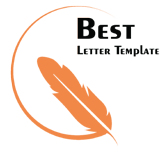 Best regards, (Signature) Cara Whitehead Designation